FOR IMMEDIATE RELEASE 				CONTACT:	Katie Justak 													Communications Chair 												The Lincoln Series 												773.744.1061 													lincolnseries@gmail.com									The Lincoln Series Announces 2020 Leadership ProgramEmpowering, Leading and Inspiring GOP Women to Run for Office August 26, 2019 (La Grange, Ill.) - Today The Lincoln Series opens the enrollment for its 2020 Leadership program; and invites all Republican women from around the state of Illinois to apply.  The Lincoln Series mentors and trains women for public service, preparing them to be successful candidates, campaign operatives and party leaders. With its elite Leadership program, The Lincoln Series continues to build a deep bench of future Republican candidates and a statewide network of Republican women empowering, leading and inspiring. The Leadership program application is available at lincolnseries.com and is due by October 7th, 2019. "The Lincoln Series has already proven to be a game changer for Illinois Republicans with so many bright, talented, and engaging women leaders in office today. As a 2009 graduate this program has empowered me and provided me with more tools and knowledge about running for office and being an officeholder - to be a voice and leader for the people I serve,” commented Lincoln Series alumna State Senator Sue Rezin (R- 38th District).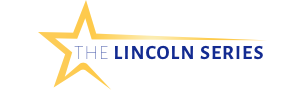 This annual Leadership program starts in January and ends with graduation from the program in June. Each month features a different topic led by experts in that field over a two- or three-day period. “The Lincoln Series was the single most important driver that gave me the knowledge and confidence to run for office,” remarked Lincoln Series alumna State Representative Terri Bryant (R-115th District). “The networking and education one receives as a Lincoln Series Fellow puts you head and shoulders above other candidates.”-more-Lincoln Series Announces Leadership Program con’t./Page 2The program offers information about and training on the structure of the Republican Party - national and statewide - public speaking, ethics, media and social media training, fundraising and campaigning, to name a few.  In addition, The Lincoln Series fellows travel to Springfield and Washington, D.C. where they spend time networking with Republican legislators and learn first-hand from them.“The program also allowed me to develop important relationships with influential people across the state. I would encourage any woman who feels a calling to public service, or wants to learn more about their options, at the local, state, or federal level, to participate in The Lincoln Series.  Our party, especially in Illinois, must have more women representation, and The Lincoln Series is helping make that happen," noted Senator Rezin.The Lincoln Series, formerly known as The Excellence in Public Service Series, was organized in Illinois in 1994 by Mary Jo Arndt and the Illinois Committeewoman’s Roundtable. Since its inception, The Lincoln Series has graduated more than 200 women from its Leadership Track, some of whom have gone on to become lieutenant governor, Illinois state senator, Illinois state representative and presidential appointees to name a few. The Lincoln Series is committed to being the premier educational and preparatory training program for Republican women in Illinois. This elite program empowers women with the tools, knowledge and statewide network to become purposeful leaders in elected and appointed offices and party leadership. For more information including programming, membership and newsletters, please visit lincolnseries.com or follow us on Facebook (@IllinoisLincolnSeries), Twitter (@lincoln_series) and LinkedIn.###